WNIOSEKO ZAPLOMBOWANIE WODOMIRZA-PODLICZNIKA DO ROZLICZANIA BEZPOWROTNIE ZUŻYTEJ WODY ORAZ ZAWARCIE ANEKSU DO UMOWY W SPRAWIE WPROWADZANIA ŚCIEKÓW DO URZĄDZEŃ KANALIZACYJNYCH M. CIESZYNAZAKŁAD GOSPODARKI KOMUNALNEJ W CIESZYNIE SP. Z O.O.ZAKŁAD GOSPODARKI KOMUNALNEJ W CIESZYNIE SP. Z O.O.Data wpływuul. Słowicza 5943-400 Cieszyntel. 33/479 41 00e-mail: zgk@zgk.cieszyn.plDział Gospodarki Ściekami ul. Motokrosowa 2743-400 Cieszyntel. 33/851 54 44, 33/851 55 35e-mail: oczyszczalnia@zgk.cieszyn.plData wpływuGodziny otwarcia: poniedziałek – piątek 7:00-15:00Godziny otwarcia: poniedziałek – piątek 7:00-15:00Data wpływu………………………………………………………………………………………………………………………………………………………………………………………………...Imię i nazwisko / nazwa firmy właściciela/li nieruchomości………………………………………………………………………………………………………………………………………………………………………………………………...Adres zamieszkania / firmy………………………………………………………………………………………………………………………………………………………………………………………………...Numer telefonu………………………………………………………………………………………………………………………………………………………………………………………………...Adres e-mail………………………………………………………………………………………………………………………………………………………………………………………………...Kod nabywcyZwracam się z prośbą o zaplombowanie wodomierza-podlicznika rejestrującego pobór wody bezpowrotnie zużytej dla potrzeb nieruchomości położonej w Cieszynie przy ul. …………………………………………………………..………..……….. nr ………………………. .Wodomierz-podlicznik został zamontowany do celów*:podlewania ogrodu,napełniania basenu,po zakończeniu sezonu i opróżnieniu basenu informuję, że ścieki odprowadzone zostaną…………………………………………………………………………………………………………………………………………………………….………………….zastosowań produkcyjnych i/lub technologicznych ………………………………………………………………………………………………………………………………………………………………………………………………………………………………………………….……………………………….inne ………………………………………………………………………………………………………………………………………………………………………..Data zakupu wodomierza-podlicznika ……………………………………………………………………………………………………………………………………..Stan wodomierza-podlicznika na dzień złożenia wniosku ……………………………………………………………………..………………………………...Oświadczam, że zapoznałem się z „Instrukcją określającą zasady montażu wodomierza jako podlicznika bezpowrotnie zużytej wody oraz sposobu jej rozliczania na podstawie wskazań przedmiotowego wodomierza” oraz spełniam i akceptuję jej zasady. …………………………………………(data i podpis wnioskodawcy)* zaznaczyć właściweAdnotacje ZGK w Cieszynie Sp. z o.o. 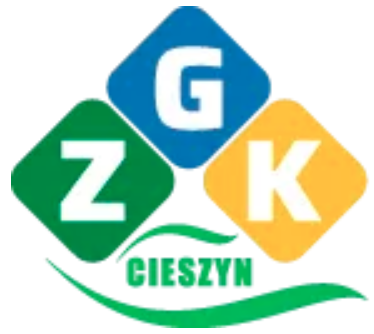 